Braehead Primary School and NurseryJanuary 2019 Newsletter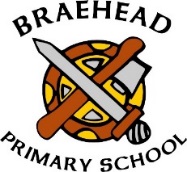 Welcome back everyone!  I hope you all had a lovely Christmas holiday and are looking forward to all that 2019 brings.Yesterday was slightly nerve wracking for me as it was my first day as Headteacher at Braehead Primary School.  I’d like to thank everyone for giving me such a lovely welcome and making me feel part of this wonderful team.  We had our first assembly where the children were given some tasks.  They are to work with their teachers to tell me about all the things they love about and are proud of being a pupil at Braehead Primary School.  They are also thinking that if there was one thing that could make our school even better, what would that be?I look forward to meeting you over this term.  If there is anything you need to discuss or are concerned about please pick up the phone.  Our number is 01786 462770.Confucius Hub Update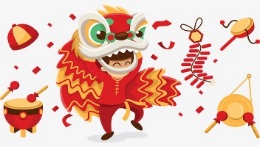 Next week we start welcoming Primary 7 children from the Stirling Learning Community to experience our Confucius Hub.  They will not only get to work in the Hub but also experience our new kitchen facilities and our digital literacy studio.Diary Dates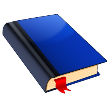 Wednesday 9th JanuaryDalguise Information Evening for P6 Parents 5:30pm.Friday 11th JanuaryClass newsletter issuedFriday 11th January: 9:30 – 11:30amMonday 14th January: 1:30 – 3:30pmTuesday 15th January: 9:30 –11:30amEnrolment for P1 children.Thursday 17th January 9:30 – 12:30P7 Transition Event at Stirling HighTuesday 22nd JanuaryP4/5 Library VisitThursday 24th JanuaryNursery Vision screening Friday 1st FebruaryAssembly – Primary 7 leadingTuesday 5th February 6:30 – 8:30pmP7 Burns Supper (More details below)Wednesday 6th February 5:00pmParents Information Event – MathsMonday 11th FebruaryTuesday 12th FebruarySchool closed to pupils - Staff Development DaysWednesday 13th February to Friday 15th February School closed to pupils and staffMonday 18th FebruarySchool re-opens.Class LibrariesWe are looking to update and upgrade some of the books in our class libraries. We would be extremely grateful for any donations of pre-loved books. If you have any, please send them in to Miss Scott via your children. We are looking for any good quality picture books and novels that would be suitable for P1-P7.Latecoming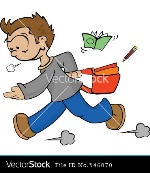 As adults we know that even arriving five minutes late can throw us off kilter for the rest of our day, but what about children? How does being late to school really impact a child? Children can feel very anxious when they are late and worry about various things including entering the classroom on their own, how to order lunch and missing out on important information about lessons.It may seem like 10 minutes isn’t really that much, but for the typical school day of 6.5 hours, a student who is only 10 minutes late every day will miss 30 hours of school time that year.Occasional latecoming is inevitable and happens to us all.  However being late one or more times per week can have an impact on children’s wellbeing.  This term we will be focusing on late coming and how best to support families where this is a regular occurance. We want to ensure every child has a successful start to their day.Burns Supper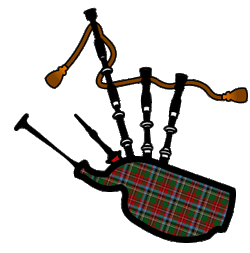 We have had to move the date of the Burns Supper.  It will now take place on Tuesday the 5th of February.  I am really looking forward to it!  Primary 7 are working so hard to ensure we have a fun packed evening bursting with Scottish entertainment including poetry recitation, highland dancing and some foot tapping tunes on the bagpipes.  Tickets requests for Primary 7 parents will be sent home this week.  Book Swap 2019In order to support the First Minister’s Reading Challenge, we are organising a Book Swap to begin at the end of January so that the pupils can access a wide range of reading books in an economical and sustainable way. There will be a box in each wing and pupils will be invited to bring in a book from home that they have read and are finished with which will be donated to the Book Swap box. Pupils can then take a different book from the box, which can be read at home or at school. Once they have finished with that book it can be exchanged for another, and so on. A start date for this will be shared in due course.Primary 1 Enrolment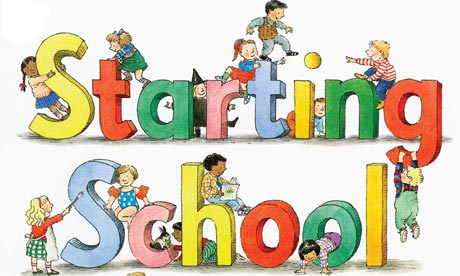 Friday 11th January: 9:30 – 11:30amMonday 14th January: 1:30 – 3:30pmTuesday 15th January: 9:30 – 11:30amPlease remember to bring along your child’s Birth Certificate, Council Tax Bill and Tax Credit Award letter if applicableWe are looking forward to meeting you then.Please follow us for updates@BraeheadP  and @BraheadNurser - TwitterOUR WEBSITE is https://blogs.glowscotland.org.uk/st/braeheadprimaryschool/